Solution Exercice 1 :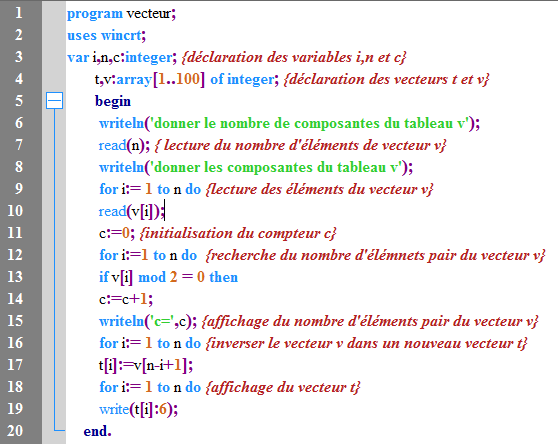 Exercice 2 :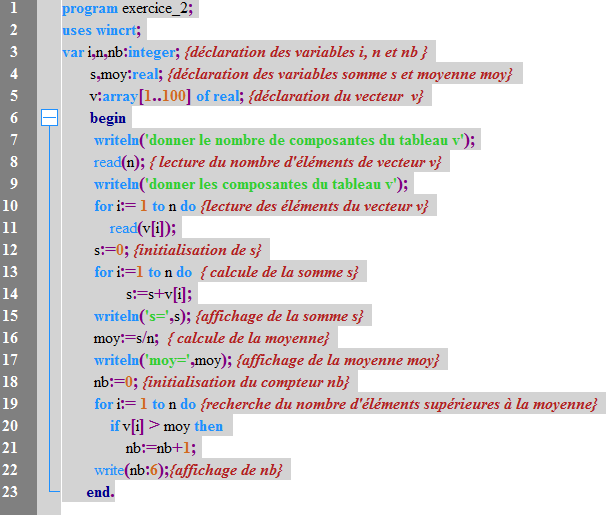 Exercice 3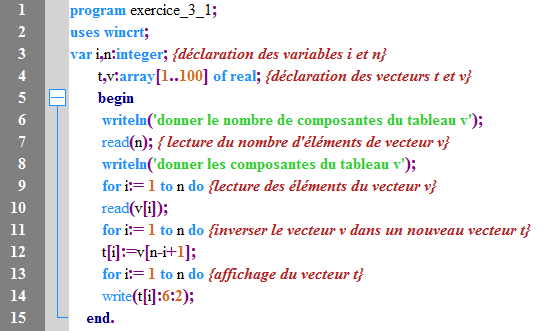 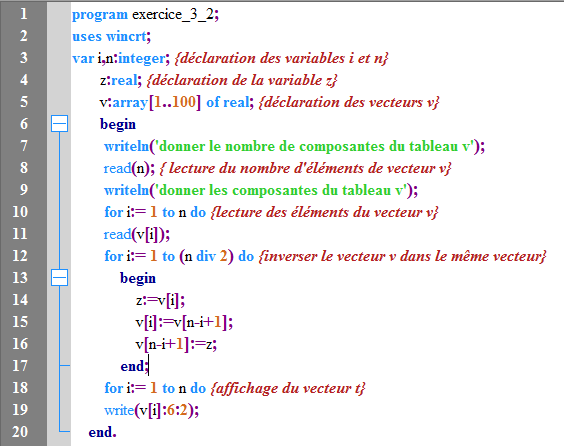 Exercice 4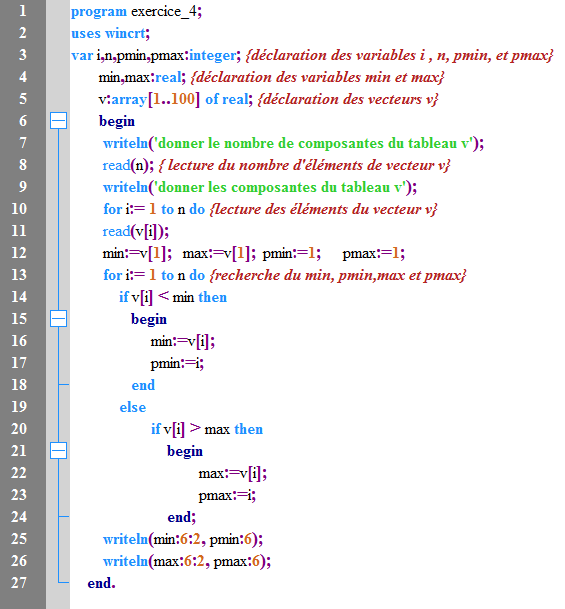 Exercice 5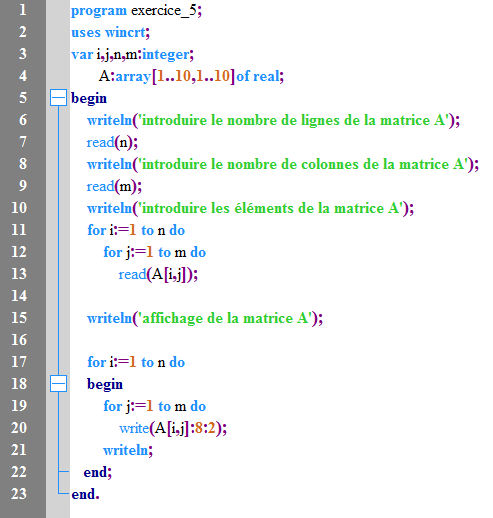 Exercice 5_B :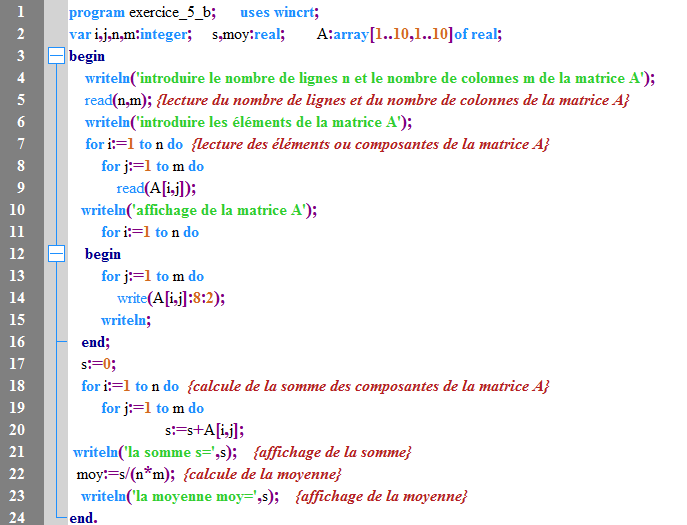 Exercice 5_C :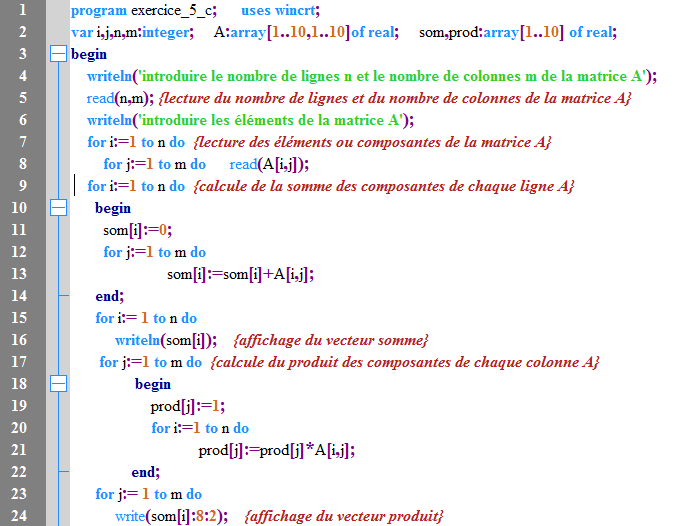 